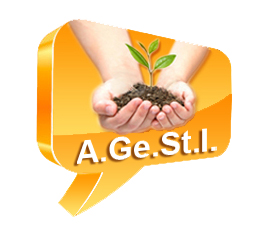 Associazione Genitori Studenti InsegnantiMODULO AUTORIZZAZIONE PUBBLICAZIONE12° Concorso Fotografico “La mia passione… in un click”
Il/La Sottoscritto/a ……………………………………………………………………………………………………………………
genitore dell’alunno/a ……………………………………………………………………………..della classe ……………
dell’ Istituto Comprensivo di Castel Goffredo (Mn)  Scuola  Secondariaautorizzala pubblicazione delle fotografie consegnate.							 Firma ………………………………………….<<<<<<<<<<<<<<<<<<<<<<<<<<<<<<<<<<<<(nei casi previsti per la tutela della privacy)La persona ripresa autorizza la pubblicazione.
Se la persona ripresa è un alunno, è il genitore che firma l’autorizzazione.
							Firma…………………………………………Castel Goffredo, <<<<<<<<<<<<<<<<<<<<<<<<<<<<<<<<<<<<Contatti (dichiarante): cellulare

mail
Contatti (Agesti): Alfio 338 3456831, Matilde 338 6825465
mail: associazioneagesti@gmail.com
web: www.agesti.it